План работыпервичной профсоюзной организацииМБОУ  СОШ №8на 2020 календарный год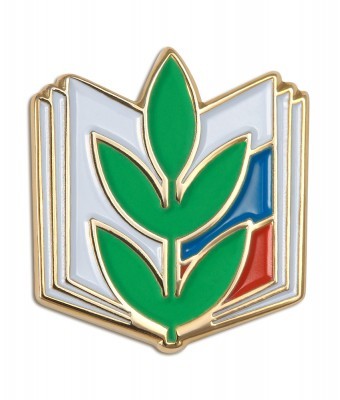                                                                                                                                 Согласовано:Председатель ПО                  Е. А. Чернышова			2020г.ПЛАН РАБОТЫПЕРВИЧНОЙ ПРОФСОЮЗНОЙ ОРГАНИЗАЦИИМБОУ СОШ №8на 2020 календарный год.ЗАДАЧИ:реализация уставных задач профсоюза по представительству и защите социально-трудовых прав и профессиональных интересов работников школы;профсоюзный контроль соблюдения в школе законодательства о труде и охране труда;укрепление здоровья и повышение жизненного уровня работников;информационное обеспечение членов Профсоюза, разъяснение мер, принимаемых Профсоюзом по реализации уставных целей и задач;создание условий, обеспечивающих вовлечение членов Профсоюза в профсоюзную работу;организация приема в Профсоюз и учет членов профсоюза, осуществление организационных мероприятий по повышению мотивации профсоюзного членства.Ежемесячно: согласование локальных актов о стимулировании работников учреждения; участие в работе премиальной комиссии; поздравление с днем рождения, юбилейными и памятными датами, событиями.МЕСЯЦСОДЕРЖАНИЕ РАБОТЫОТВЕТСТВЕННЫЙПрофсоюзные собранияПрофсоюзные собранияПрофсоюзные собрания1О совместной работе профсоюзной организации и администрации школы по созданию здоровых, безопасных условий труда, контролю выполнения действующего законодательства в вопросах охраны труда. Анализ выполнения коллективных договоров в части нарушения прав работников.Утверждение плана работы на 2020 год.Январь-февраль2020г.2О ходе работы профсоюзной организации и администрации школы по выполнению условий коллективного договора.ноябрь2020г.I.I.I.январьУтверждение плана работы профсоюзногокомитета на 2020 год.Согласование локальных актов.Совещание членов ПК по организации и распределению общественной нагрузки.Составление перечня юбиляровПроверка  учета членов профсоюза,  постановка  на профсоюзный учет вновь принятых на работуОформление информационного стенда ПК.Обновление и утверждение инструкций по ОТПредседатель ППО, профком, администрацияфевральПравила внутреннего трудового распорядка; О распределении стимулирующего фонда оплаты труда работников школы; Должностные инструкции;Обновление информации на профсоюзном стенде.Составление заявок на материальную помощь.ПрофкоммартПроведение рейда по учебным кабинетам школы с целью анализа состояния охраны труда и состояния кабинетовЗаседание ПК «О результатах проверки ведения личных дел и трудовых книжек сотрудников».Согласование тарификационного списка, распределения учебной нагрузки, и др.Председатель ППОапрель1.Согласование локальных актов, графика отпусков на 2020 год.2. Отчет о выполнении коллективного договора3. О работе профкома и администрации по соблюдению Трудового кодекса4. Обновление информационного стенда ПК.5. Профсоюзное собрание « Об организации работы по охране труда и технике безопасностиПрофкомПредседатель ППОмайПодготовка и проведение праздника «День  Победы».Соблюдение  правил внутреннего распорядка школы.Анализ работы с заявлениями и обращениями членов профсоюзаЗаседание профсоюзного комитета «О рациональном использовании рабочего времени»                                            Проверка и обследование кабинетов, оборудования на соответствие нормам и правилам по охране труда.Отчёт КРК о проверке перечисления профсоюзных взносов.      Сверка учета членов профсоюза.                                                                          Профком, комиссия по охране трудаиюнь1. Контроль соблюдения трудового законодательства в части приема, увольнения, перевода работников учреждения, ведения личных дел сотрудников.2. Анализ работы за 2019-2020 учебный  год.3. Планирование работы профсоюзной организации на 2020-2021 учебный год.4.Оказание содействия в организации санаторно- курортного оздоровления членов профсоюза и их детей.Профком, председатель ППОавгустО состоянии готовности учебных помещений школы, соблюдении условий охраны труда к началу учебного года.Корректировка плана работы профкома на 2020 год.	 Председатель ППО,Профсоюзный комитетсентябрь1 О согласовании локальных актов.2 О постановке на профсоюзный учет вновь принятых сотрудников.4 О подготовке к празднику «День Учителя» О проведении профсоюзных уроков.	Председатель ППО,Профсоюзный комитетоктябрь - ноябрь1. Утверждение  социального. паспорта организации 2. Выездное мероприятие для сотрудников школы, посвященное дню учителя.3. О составлении заявки на новогодние подарки  для детей членов профсоюза	 Председатель ППО,Профсоюзный комитетноябрь1 Составление статистического отчёта за 2020 год.2 Утверждение статистического отчёта первичной профсоюзной организации.	 	 Председатель ППО,Профсоюзный комитетдекабрь1 Утверждение графика отпусков на 2021 год.2 Об организации Новогодних утренников для детей членов Профсоюза и обеспечении новогодними подарками.3 О проведении новогоднего вечера длясотрудников.	 Председатель ППО,Профсоюзный комитетII.в течениегодаКонтроль количества членов Профсоюза,состоящий в образовательной организации.Участие в Общероссийских акциях профсоюза.Контроль своевременной выплаты отпускных.Профсоюзный комитетв течениегодаРассмотрение обращений сотрудников по вопросам, перечисленным в коллективномдоговореПрофсоюзный комитетв течениегодаОрганизация поздравлений членовпрофсоюзной организации в дни рождений изнаменательных событийПрофсоюзный комитетв течениегодаОрганизация и проведение выездных мероприятий с целью укрепления корпоративного духаПрофсоюзный комитетв течениегодаПроведение работы по пополнению странички профсоюзной организации на сайте образовательного учреждения.Профсоюзный комитетв течениегодаПроведение работы с документацией первичной профсоюзной организации.Профсоюзный комитетв течениегодаУчастие ППО в мероприятиях, проводимыхТерриториальной профсоюзной организацией.Члены профсоюзной организации1 раз в месяцПроведение заседаний членов профкома по итогам работы за истекший период и рассмотрение приоритетных направлений в работе ППОПредседатель ППО,Профсоюзный комитетдекабрьПодготовка Публичного отчёта первичной профсоюзной организацииПредседатель ППО,Профсоюзный комитетдекабрь- январь Заседание комитета Первичной Профсоюзной организации по планированию работы ППО иутверждению сметы расходов за 2020 календарный год и предварительной сметы расходов на 2021 годаПредседатель ППО,Профсоюзный комитетфевраль-мартПодготовка и организация праздника к 8 марта и 23 февраля.Профсоюзный комитетмартКонтроль за соблюдением трудового законодательства при оформлении личных дел и трудовых книжек.Комиссия профкомамарт-апрельПроверка правильности удержания и перечисления профсоюзных взносовПредседатель ППО, члены КРКапрельОтчет контрольно-ревизионной комиссии по проверке ведения финансовых вопросов ППОПроведение всемирного дня охраны труда: Председатель ППО, члены КРКПрофсоюзный комитет1 маяУчастие в Первомайской демонстрации Члены профсоюзаиюнь -августОтчет комиссии по организационно-массовой работе. О работе профсоюзного сайта. Профсоюзный комитетавгустПодведение итогов смотра кабинетов к новому учебному году. Участие в комиссии по приёмке образовательнойорганизации к началу учебного годаПрофсоюзный комитет,комиссия (по приказудиректораавгустПроверка соблюдения графика отпусков, правильности, оформления отзывов работников из отпусков, проверкаправильности увольнения сотрудников.Профсоюзный комитетВ течениегодаОбновление материала на информационном стенде «Наш Профсоюз» Информировать членов Профсоюза о решениях вышестоящих профсоюзных органов.Профсоюзный комитетсентябрьКорректировка плана работы профсоюзной организации.Профсоюзный комитетсентябрь Привлечение педагогов к участию в городском  конкурсе «Учитель года» и молодых педагогов к участию в конкурсе «Педагогический дебют»Совет молодыхпедагоговсентябрь Рассмотрение вопросов об изменении оплаты труда работников и согласование локальных актов.Профсоюзный комитетсентябрь -декабрьПроведение анализа работы по реализации коллективного договораПредседатель ППО ипрофсоюзный комитетв течениегодаПроведение мероприятий по подготовке статистического отчета ППО. Участие Профкома в проведении аттестациипедагогических кадровПредседатель ППО ипрофсоюзный комитет